Портал детской безопасности МЧС России  http://www.spas-extreme.ru/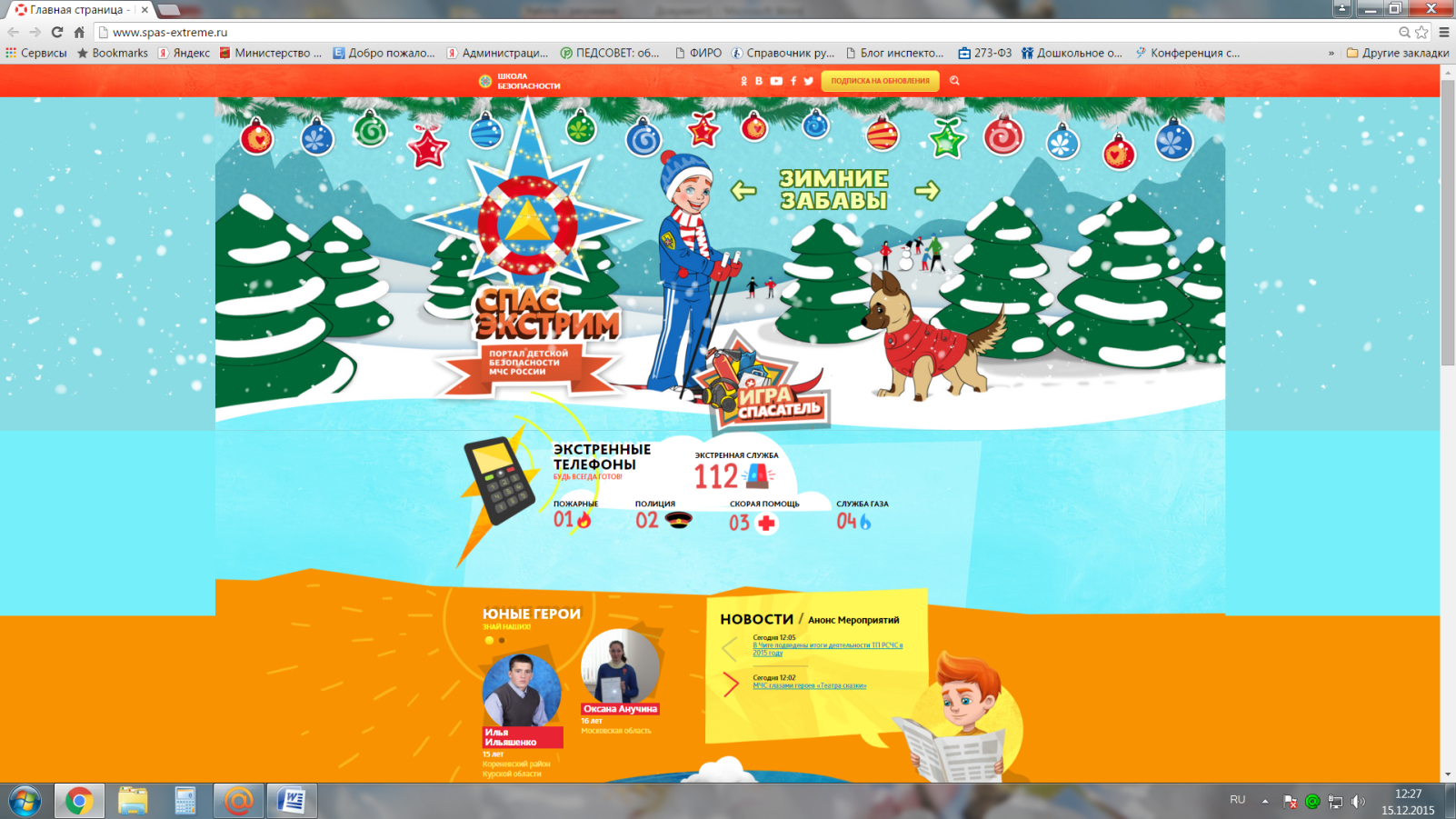 Маша и медведь (развивающие игры для детей)  http://games.mashabear.ru/ 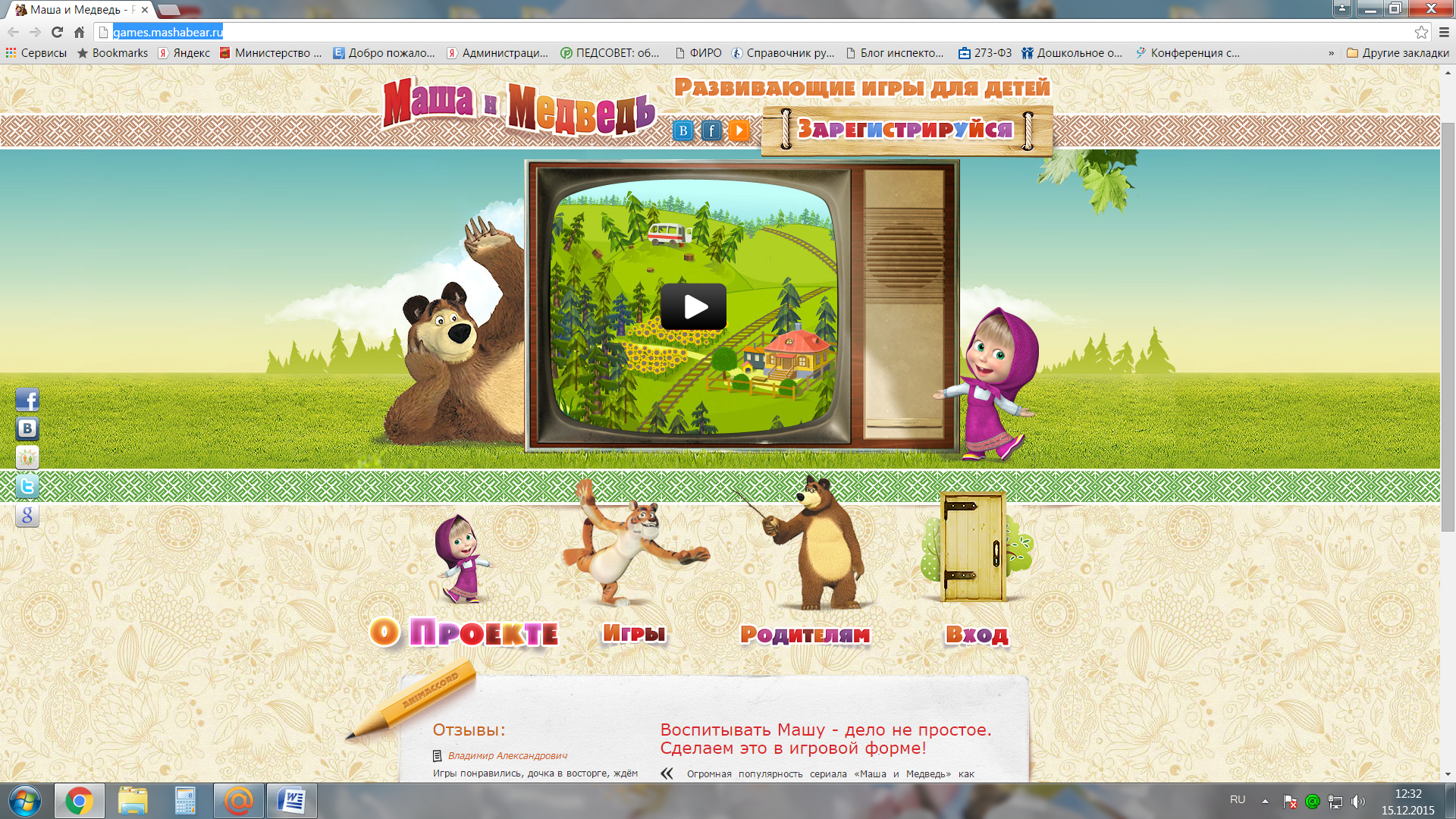 Фамик (детский развивающий портал) http://famic.ru/ 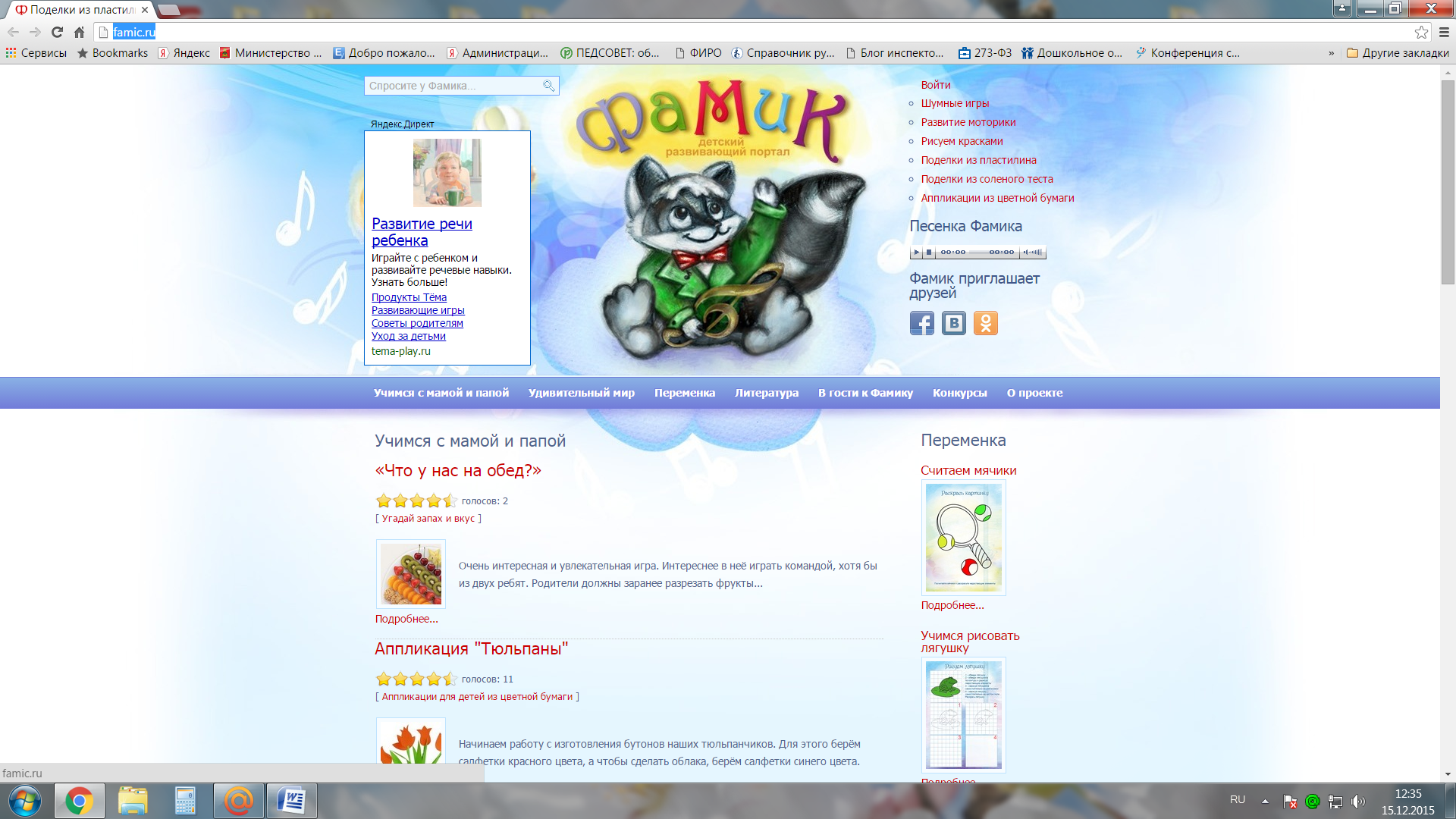 Смешарики  http://www.smeshariki.ru/ 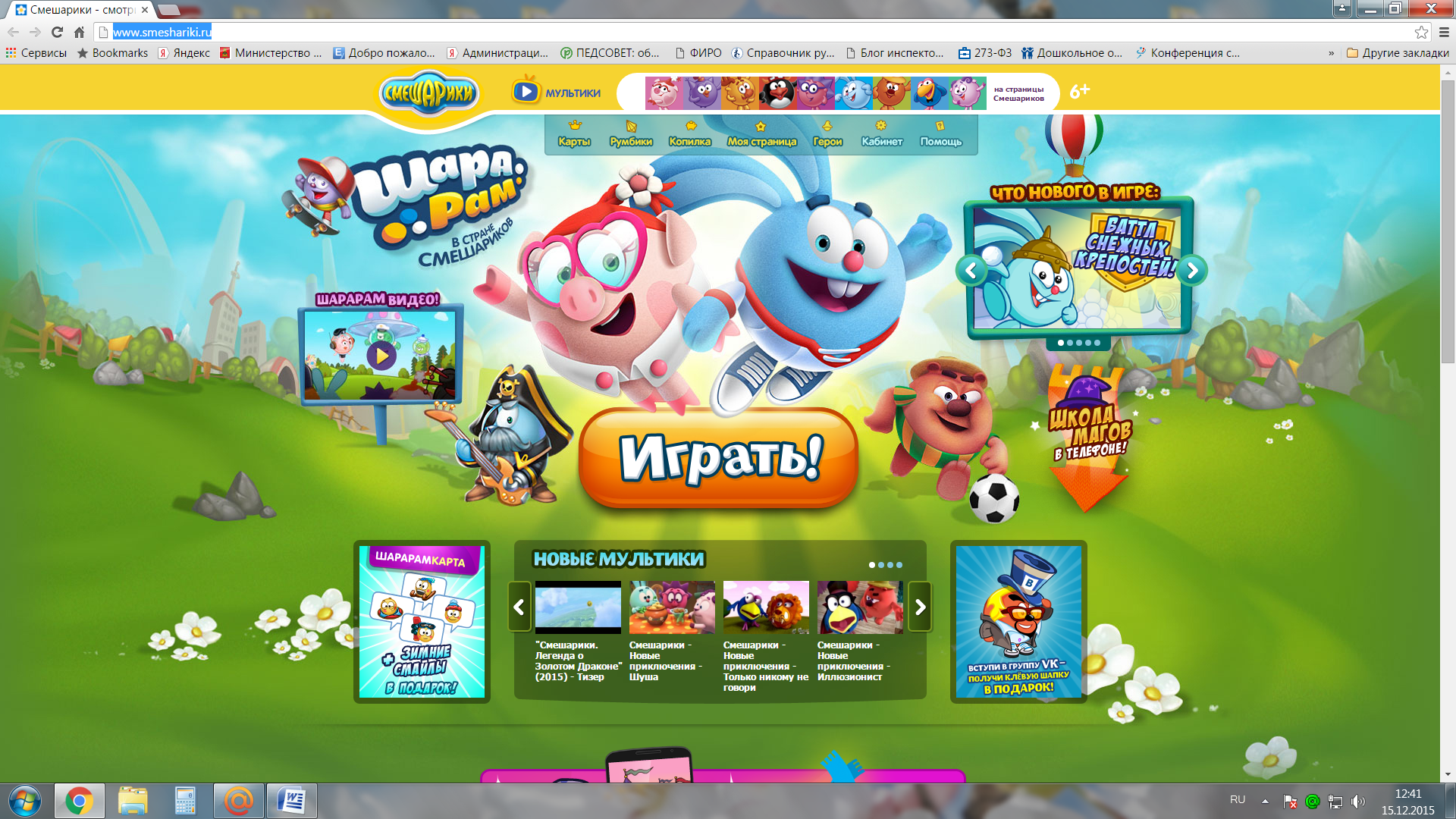 